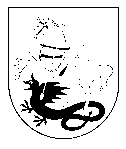 MARIJAMPOLĖS SAVIVALDYBĖS ADMINISTRACIJOS DIREKTORIUSĮSAKYMASDĖLVAIKŲ PRIEŽIŪROSMARIJAMPOLĖS SAVIVALDYBĖS UGDYMO ĮSTAIGOSE, ĮGYVENDINANČIOSE IKIMOKYKLINIO IR PRIEŠMOKYKLINIO UGDYMO PROGRAMAS, KARANTINO LAIKOTARPIUMarijampolėVadovaudamasis Lietuvos Respublikos vietos savivaldos įstatymo 29 straipsnio 8 dalies 2 punktu, Lietuvos Respublikos Vyriausybės 2020 kovo 14 d. nutarimo Nr. 207 „Dėl karantino Lietuvos Respublikos teritorijoje paskelbimo“ 3.5.3 papunkčiu:1. Nurodauugdymo įstaigoms, teikiančioms ikimokyklinį ir priešmokyklinį ugdymą, nuo 2020 metų balandžio 27 d. iki karantino režimo pabaigos organizuoti vaikų priežiūros paslaugas:1.1. kailankomai įstaigai yrapateikiamas tėvų, įtėvių, globėjų, rūpintojų prašymasirabiejų tėvų darbdavio pažymos dėl būtinumo atitinkamas funkcijas atlikti darbo vietoje;vaiko priežiūros neįmanoma užtikrinti jo namuose, t.y. į darbą privalo eiti ir būtinąsias funkcijas (darbus) atlikti abu tėvai, įtėviai, globėjai, rūpintojai;1.2. vaikų maitinimas ugdymo įstaigoje užtikrinamas iš namų atsineštu maistu.2. Pavedu ugdymo įstaigų vadovams:2.1. vaikų priežiūrą organizuoti vadovaujantis Lietuvos Respublikos sveikatos apsaugos ministro Lietuvos Respublikos sveikatos apsaugos ministro-valstybės lygio ekstremalios situacijos operacijų vadovo 2020 m. balandžio 23 d. sprendimu Nr. V-977 „Dėl COVID-19 ligos (koronaviruso infekcijos) valdymo priemonių vaikų priežiūros organizavimui įstaigose“;2.2 užtikrinti savo įstaigos vaikų priežiūrą pagal 1 punkte nustatytus reikalavimus, nepriklausomai nuo vaikų skaičiaus;2.3. pasirašyti su vaikų atstovais pagal įstatymą laikinas paslaugų teikimo sutartis, kuriose nurodomas vaikų maitinimo būdas ir išvardinami draudžiami į įstaigą atnešti vaikų maitinimui skirti maisto produktai;2.4.  grupėje vienu metu ugdyti ir prižiūrėti ne daugiau kaip 10 vaikų; 2.5. paruošti ir užtikrinti saugias darbo sąlygas dirbantiems darbuotojams;2.6. užtikrinti visų įstaigos lankytojų aprūpinimą dezinfekcinėmis priemonėmis ir jų naudojimą;2.7. kiekvieną dieną teikti informaciją Marijampolės savivaldybės administracijos Švietimo, kultūros ir sporto skyriuiapie vaikų, kuriems įstaigoje užtikrinama priežiūra, ir dirbančių su jais darbuotojų skaičių.3. Nurodau vaikų atstovams pagal įstatymą:3.1. atsakingai teikti informaciją įstaigųvadovams apie priežiūros poreikį. Išaiškėjus, kad pateikta informacijayra klaidinga, vaiko priežiūra nutraukiama;3.2.užtikrinti atnešto maisto saugumą bei kokybę.Laimutė Jakevičienė, (8 343) 90 076Įsakymą paskelbti:  Interneto svetainėje ;  TAR Administracijos direktoriusKarolis Podolskis